  108年8月內門廉政園地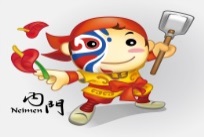 